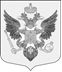 Муниципальный Советгорода ПавловскаРЕШЕНИЕот 24 октября 2018 года                                                                                                № 10/7.1	В связи с истечением срока полномочий Избирательной комиссии  муниципального образования  город Павловск, сформированной решением Муниципального Совета города Павловска от 24.12.2013 № 11/5.1 «О формировании избирательной комиссии муниципального образования», в соответствии с Федеральным законом  от 12.06.2002 № 67-ФЗ «Об основных гарантиях избирательных прав и права на участие  в референдуме граждан Российской Федерации», Методическими рекомендациями о порядке формирования  территориальных избирательных комиссий, избирательных комиссий муниципальных образований, окружных и участковых избирательных комиссий, утвержденными  постановлением Центральной избирательной комиссии   Российской Федерации от 17.02.2010  № 192/1337-5, Законом Санкт-Петербурга от 26.05.2014 № 303-46  «О выборах  депутатов  муниципальных советов внутригородских муниципальных образований Санкт-Петербурга», Уставом внутригородского муниципального образования Санкт-Петербурга город Павловск, Муниципальный Совет города ПавловскаРЕШИЛ:Приступить к формированию Избирательной комиссии муниципального образования города  Павловска нового состава.Утвердить текст  информационного сообщения о сроке и порядке внесения предложений по кандидатурам в состав Избирательной комиссии муниципального образования города Павловска (далее - информационное сообщение) согласно приложению к настоящему решению.Установить, что предложения по кандидатурам членов комиссии для назначения в состав Избирательной комиссии муниципального образования города Павловска   представляются  в Муниципальный Совет  города  Павловска  с учетом  Методических рекомендаций о порядке формирования  территориальных избирательных комиссий, избирательных комиссий муниципальных образований, окружных и участковых избирательных комиссий, утвержденных  постановлением Центральной избирательной комиссии   Российской Федерации от 17.02.2010  № 192/1337-5.Копию настоящего решения направить:- в Санкт-Петербургскую избирательную комиссию; - в Территориальную избирательную комиссию № 20;-в администрацию Пушкинского района Санкт-Петербурга;     -в Избирательную комиссию муниципального образования города Павловска.Опубликовать настоящее решение в газете «Наш Павловск» и разместить на официальном сайте муниципального образования в информационно-телекоммуникационной сети Интернет по адресу: http://www.mo-pavlovsk.ru/.Настоящее решение вступает в силу со дня  его опубликования.Контроль за исполнением настоящего решения возложить на Главу муниципального образования города Павловска.Глава муниципального образованиягорода Павловска				                                                           В.В. ЗибаревПриложение 1 к решению Муниципального Советагорода Павловска                                                                                     		от  24.10. 2018   № 10/7.1Информационное сообщение о сроке и порядке внесения предложений по кандидатурам в состав Избирательной комиссии муниципального образования города  Павловска  	В связи с истечением срока полномочий  Избирательной комиссии муниципального образования города Павловска,  в  соответствии  со ст. 22, 24 Федерального закона от 12.06.2002 № 67-ФЗ «Об основных гарантиях избирательных прав и права на участие в референдуме граждан Российской Федерации», ст. 11, 14 Закона Санкт-Петербурга от 26.05.2014 № 303-46  «О выборах депутатов муниципальных советов внутригородских муниципальных образований Санкт-Петербурга», постановлением  Санкт-Петербургской избирательной комиссии от 07.02.2017 № 207-1 «О порядке реализации полномочий Санкт-Петербургской избирательной комиссии по предложению кандидатур в составы избирательных комиссий внутригородских муниципальных образований Санкт-Петербурга, а также кандидатур на должность председателей избирательных комиссий внутригородских муниципальных образований Санкт-Петербурга», ст. 25, 40 Устава внутригородского  муниципального образования Санкт-Петербурга город Павловск Муниципальный Совет города Павловска объявляет  прием  предложений  по кандидатурам для назначения  членов Избирательной комиссии  муниципального образования города  Павловска.Количество членов  Избирательной  комиссии муниципального образования города Павловска с правом решающего голоса – 8 человек.	Прием предложений будет осуществляться Муниципальным Советом города Павловска с 29 октября по 27 ноября 2018 года  по адресу: г. Павловск, Песчаный пер. д. 11/16,   каб. № 9. Предложения принимаются по рабочим дням с 10-00 до 17-30 (перерыв с 12-30 до 13-30), в пятницу время приема предложений сокращается на 1 час – до 16-30. В выходные и праздничные дни прием предложений по кандидатурам не производится.	При подаче предложений по кандидатурам необходимо представлять пакет документов в соответствии с требованиями постановления Центральной избирательной комиссии  Российской Федерации  от 17.02.2010 № 192/1337-5.Муниципальный Совет города ПавловскаО сроке и порядке внесения предложений по кандидатурам в состав Избирательной комиссии   муниципального образованиягорода Павловска  